ContentsForewordThis Technical Report has been produced by the 3rd Generation Partnership Project (3GPP).The contents of the present document are subject to continuing work within the TSG and may change following formal TSG approval. Should the TSG modify the contents of the present document, it will be re-released by the TSG with an identifying change of release date and an increase in version number as follows:Version x.y.zwhere:x	the first digit:1	presented to TSG for information;2	presented to TSG for approval;3	or greater indicates TSG approved document under change control.y	the second digit is incremented for all changes of substance, i.e. technical enhancements, corrections, updates, etc.z	the third digit is incremented when editorial only changes have been incorporated in the document.In the present document, modal verbs have the following meanings:shall		indicates a mandatory requirement to do somethingshall not	indicates an interdiction (prohibition) to do somethingThe constructions "shall" and "shall not" are confined to the context of normative provisions, and do not appear in Technical Reports.The constructions "must" and "must not" are not used as substitutes for "shall" and "shall not". Their use is avoided insofar as possible, and they are not used in a normative context except in a direct citation from an external, referenced, non-3GPP document, or so as to maintain continuity of style when extending or modifying the provisions of such a referenced document.should		indicates a recommendation to do somethingshould not	indicates a recommendation not to do somethingmay		indicates permission to do somethingneed not	indicates permission not to do somethingThe construction "may not" is ambiguous and is not used in normative elements. The unambiguous constructions "might not" or "shall not" are used instead, depending upon the meaning intended.can		indicates that something is possiblecannot		indicates that something is impossibleThe constructions "can" and "cannot" are not substitutes for "may" and "need not".will		indicates that something is certain or expected to happen as a result of action taken by an agency the behaviour of which is outside the scope of the present documentwill not		indicates that something is certain or expected not to happen as a result of action taken by an agency the behaviour of which is outside the scope of the present documentmight	indicates a likelihood that something will happen as a result of action taken by some agency the behaviour of which is outside the scope of the present documentmight not	indicates a likelihood that something will not happen as a result of action taken by some agency the behaviour of which is outside the scope of the present documentIn addition:is	(or any other verb in the indicative mood) indicates a statement of factis not	(or any other negative verb in the indicative mood) indicates a statement of factThe constructions "is" and "is not" do not indicate requirements.IntroductionThis clause is optional. If it exists, it shall be the second unnumbered clause.1	ScopeThe objectives of this study are to identify key issues, potential security and privacy requirements and solutions with respect to:Whether and how to identify, authenticate and authorize the Authenticable Non-3GPP devices behind the Residential Gateway (RG) connecting to the network.Whether and how to identify, authenticate and authorize the 3GPP devices (UE or N5CW devices) behind the Residential Gateway (RG) connecting to the network.Security aspects of supporting slice in 5WWC. 2	ReferencesThe following documents contain provisions which, through reference in this text, constitute provisions of the present document.-	References are either specific (identified by date of publication, edition number, version number, etc.) or non-specific.-	For a specific reference, subsequent revisions do not apply.-	For a non-specific reference, the latest version applies. In the case of a reference to a 3GPP document (including a GSM document), a non-specific reference implicitly refers to the latest version of that document in the same Release as the present document.[1]	3GPP TR 21.905: "Vocabulary for 3GPP Specifications".[2]	3GPP TR 23700-17 "Study on the support for 5WWC, Phase 2"[3]	3GPP TR 33.316 "Wireless and wireline convergence access support for the 5G System (5GS)"3	Definitions of terms, symbols and abbreviationsThis clause and its three subclauses are mandatory. The contents shall be shown as "void" if the TS/TR does not define any terms, symbols, or abbreviations.3.1	TermsFor the purposes of the present document, the terms given in 3GPP TR 21.905 [1] and the following apply. A term defined in the present document takes precedence over the definition of the same term, if any, in 3GPP TR 21.905 [1].Definition format ()<defined term>: <definition>.example: text used to clarify abstract rules by applying them literally.3.2	SymbolsFor the purposes of the present document, the following symbols apply:Symbol format (EW)<symbol>	<Explanation>3.3	AbbreviationsFor the purposes of the present document, the abbreviations given in 3GPP TR 21.905 [1] and the following apply. An abbreviation defined in the present document takes precedence over the definition of the same abbreviation, if any, in 3GPP TR 21.905 [1].Abbreviation format (EW)<ABBREVIATION>	<Expansion>4	AssumptionsThis clause contains assumptions for the study. If there are no assumptions at the end of the study, the clause will be removed before sending for approval.5	Key issues5.1	Key issue #1: Authentication of AUN3 device behind RG and supporting EAP 5.1.1	Key issue details The AUN3 device is a non-3GPP device that does not support NAS over non-3GPP access, but it can be identified and/or authenticated by 5GC. For example, an AUN3 device may support EAP-AKA’, or does not support EAP based authentication but has a subscription with the 5GC. This key issue considers AUN3 devices supporting EAP based authentication.AUN3 devices supporting EAP can be connected to RG via WLAN or wireline. RG is connected to 5GC via 3GPP access or W-AGF as defined in TS 23.316[3] clause 4.10. Currently, authentication of these AUN3 devices is not sufficiently defined in 3GPP.5.1.2	ThreatsTBD.5.1.3	Potential security requirements TBD.5.2	Key issue #2: Security aspect of slice information exposure of N3IWF/TNGF to UE5.2.1	Key issue details The solutions to KI #2 enable the selection of TNGF/N3IWF that support the S-NSSAI(s) required by the UE, as defined in 3GPP TR 23700-17[2]. Many solutions are presented, and one of the categories is:UE is able to discover the slice of TNGF/N3IWF and select TNGF/N3IWF accordingly.Exposing the S-NSSAI information the network nodes (TNGF/N3IWF) to any UE will cause privacy issues and should be studied.5.2.2	Threats..5.2.3	Potential security requirements .5.3	Key issue #3: Security aspect of slice information exposure of N3IWF/TNGF5.3.1	Key issue details The solutions to KI #2 enable the selection of TNGF/N3IWF that support the S-NSSAI(s) required by the UE, as defined in 3GPP TR 23700-17[2]. Many solutions are presented, and one of the categories is.The UE chooses the default TNGF/N3IWF, and the network selects the appropriate TNGF/N3IWF based on UE slice requirements and relocates the TNGF.The TR 23700-17 [2] few solutions, for example, solutions 10 and 11, include the IKE v2 procedure enhancement to relocate the TNGF. Security aspects of the solutions in this category should be studied.5.3.2	ThreatsTBD.5.3.3	Potential security requirements TBD.6	Proposed solutionsEditor's Note: This clause contains the proposed solutions addressing the identified key issues.6.0	Mapping of solutions to key issuesTable 6.0-1: Mapping of solutions to key issues6.Y	Solution #Y: <Title>6.Y.1	Introduction 6.Y.2	Solution details6.Y.3	Evaluation7	ConclusionsEditor's Note: This clause contains the agreed conclusions that will form the basis for any normative work.Annex X:
Change history3GPP TR 33.887 V0.. (2022-0)3GPP TR 33.887 V0.. (2022-0)Technical ReportTechnical Report3rd Generation Partnership Project;Technical Specification Group Services and System Aspects;Study on Security aspects for 5WWC Phase 2(Release 18)3rd Generation Partnership Project;Technical Specification Group Services and System Aspects;Study on Security aspects for 5WWC Phase 2(Release 18)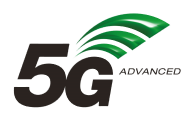 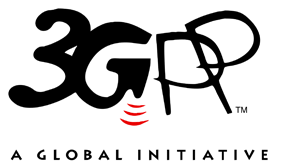 The present document has been developed within the 3rd Generation Partnership Project (3GPP TM) and may be further elaborated for the purposes of 3GPP.
The present document has not been subject to any approval process by the 3GPP Organizational Partners and shall not be implemented.
This Specification is provided for future development work within 3GPP only. The Organizational Partners accept no liability for any use of this Specification.
Specifications and Reports for implementation of the 3GPP TM system should be obtained via the 3GPP Organizational Partners' Publications Offices.The present document has been developed within the 3rd Generation Partnership Project (3GPP TM) and may be further elaborated for the purposes of 3GPP.
The present document has not been subject to any approval process by the 3GPP Organizational Partners and shall not be implemented.
This Specification is provided for future development work within 3GPP only. The Organizational Partners accept no liability for any use of this Specification.
Specifications and Reports for implementation of the 3GPP TM system should be obtained via the 3GPP Organizational Partners' Publications Offices.3GPPPostal address3GPP support office address650 Route des Lucioles - Sophia AntipolisValbonne - FRANCETel.: +33 4 92 94 42 00 Fax: +33 4 93 65 47 16Internethttp://www.3gpp.orgCopyright NotificationNo part may be reproduced except as authorized by written permission.
The copyright and the foregoing restriction extend to reproduction in all media.© 2022, 3GPP Organizational Partners (ARIB, ATIS, CCSA, ETSI, TSDSI, TTA, TTC).All rights reserved.UMTS™ is a Trade Mark of ETSI registered for the benefit of its members3GPP™ is a Trade Mark of ETSI registered for the benefit of its Members and of the 3GPP Organizational Partners
LTE™ is a Trade Mark of ETSI registered for the benefit of its Members and of the 3GPP Organizational PartnersGSM® and the GSM logo are registered and owned by the GSM AssociationSolutionsKI#1KI#2KI#3Change historyChange historyChange historyChange historyChange historyChange historyChange historyChange historyDateMeetingTDocCRRevCatSubject/CommentNew version2022-SA3#107e-AdHocS3-221341TR Skeleton (approved at SA3#107e-AdHoc)0.0.02022-07SA3#107e-AdHocS3-221703Inclusion of the documents approved at SA3#107e-AdHoc: S3-221636, S3-221637 S3-2216380.1.02022-07SA3#107e-AdHocIt removes the revision mark version from the zip file0.1.1